Drag a MultiColorLabel into form,Double click its property ColorTextCollection,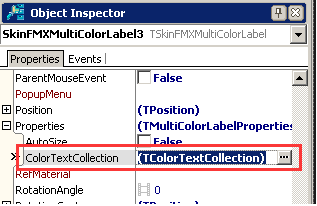 Click AddButton to add two TColorTextItems,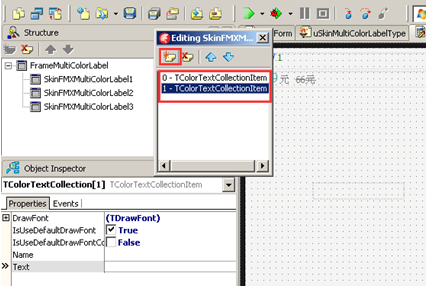 These are TColorTextItem’s properties: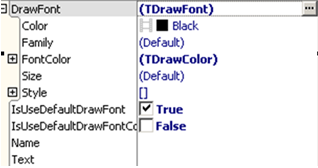 Set the first ColorTextItem’s Text as ‘499’, means the integer part of price,Set the second ColorTextItem’s Text as ‘00’, means the fraction part of price,Like this: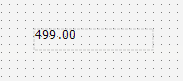 And set the first ColorTextItem’s FontColor as Blue,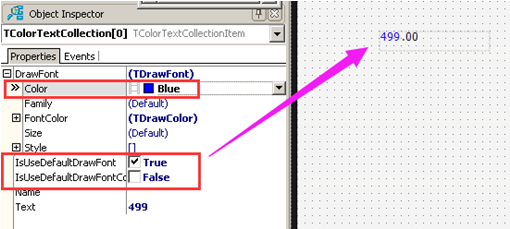 So the number ‘499’ becomes blue,We still need to enlarge ‘499’ s font,We need to uncheck IsUseDefaultDrawFont,Means not use default font,Then set DrawFont.Size as 20,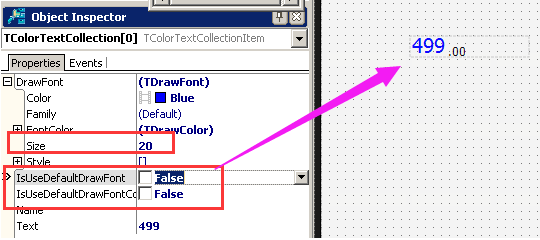 Set the second ColorTextItem’s FontColor as Red,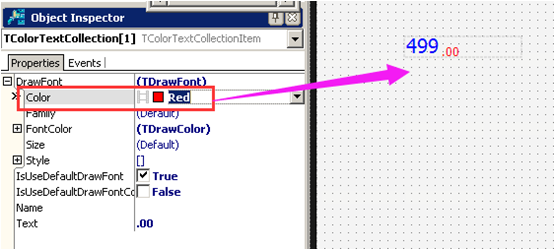 This is the final effect,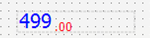 